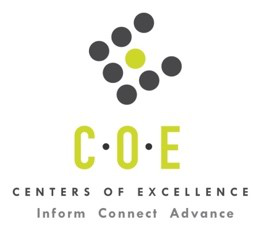 Labor Market Information Report Landscape Design and Construction OccupationsMerritt CollegePrepared by the San Francisco Bay Center of Excellence for Labor Market ResearchOctober 2023RecommendationBased on all available data, there appears to be an “undersupply” of Landscape Design and Construction workers compared to the demand for this cluster of occupations in the Bay region and in the East Bay sub-region (Alameda, Contra Costa counties). There is a projected annual gap of about 3,998 students in the Bay region and 1,109 students in the East Bay Sub-Region.IntroductionThis report provides student outcomes data on employment and earnings for TOP 0109.10 - Landscape Design and Maintenance programs in the state and region. It is recommended that these data be reviewed to better understand how outcomes for students taking courses on this TOP code compare to potentially similar programs at colleges in the state and region, as well as to outcomes across all CTE programs at Merritt College and in the region.This report profiles Landscape Design and Construction Occupations in the 12 county Bay region and in the East Bay sub-region for a program review at Merritt College.First-Line Supervisors of Landscaping, Lawn Service, and Groundskeeping Workers (37-1012): Directly supervise and coordinate activities of workers engaged in landscaping or groundskeeping activities. Work may involve reviewing contracts to ascertain service, machine, and workforce requirements; answering inquiries from potential customers regarding methods, material, and price ranges; and preparing estimates according to labor, material, and machine costs.
  Entry-Level Educational Requirement: High school diploma or equivalent
  Training Requirement: None
  Percentage of Community College Award Holders or Some Postsecondary Coursework: 30%Landscaping and Groundskeeping Workers (37-3011): Landscape or maintain grounds of property using hand or power tools or equipment. Workers typically perform a variety of tasks, which may include any combination of the following: sod laying, mowing, trimming, planting, watering, fertilizing, digging, raking, sprinkler installation, and installation of mortarless segmental concrete masonry wall units. Excludes “Farmworkers and Laborers, Crop, Nursery, and Greenhouse” (45-2092).
  Entry-Level Educational Requirement: No formal educational credential
  Training Requirement: Short-term on-the-job training
  Percentage of Community College Award Holders or Some Postsecondary Coursework: 20%Occupational DemandTable 1. Employment Outlook for Landscape Design and Construction Occupations in Bay RegionTable 2. Employment Outlook for Landscape Design and Construction Occupations in East Bay Sub-regionJob Postings in Bay Region and East Bay Sub-RegionTable 3. Number of Job Postings by Occupation for latest 12 months Table 4a. Top Job Titles for Landscape Design and Construction Occupations for latest 12 months -  Bay RegionTable 4b. Top Job Titles for Landscape Design and Construction Occupations for latest 12 months - East Bay     Sub-RegionIndustry ConcentrationTable 5. Industries hiring Landscape Design and Construction Workers in Bay RegionTable 6. Top Employers Posting Landscape Design and Construction Occupations in Bay Region and East Bay Sub-Region Educational SupplyThere are seven (7) community colleges in the Bay Region issuing 63 awards on average annually (last 3 years ending 2021-22) on TOP 0109.10 - Landscape Design and Maintenance. In the East Bay Sub-Region, there are three (3) community colleges that issued 33 awards on average annually (last 3 years) on this TOP code.Table 7. Community College Awards on TOP 0109.10 - Landscape Design and Maintenance in Bay RegionGap AnalysisBased on the data included in this report, there is a large labor market gap in the Bay region with 4,061 annual openings for the Landscape Design and Construction occupational cluster and 63 annual (3-year average) awards for an annual undersupply of 3,998 students. In the East Bay Sub-Region, there is also a gap with 1,142 annual openings and 33 annual (3-year average) awards for an annual undersupply of 1,109 students.Student OutcomesTable 8. Four Employment Outcomes Metrics for Students Who Took Courses on TOP 0109.10 - Landscape Design and MaintenanceSkills, Certifications and EducationTable 9. Top Skills for Landscape Design and Construction Occupations in Bay Region Table 10. Certifications for Landscape Design and Construction Occupations in Bay Region Table 11. Education Requirements for Landscape Design and Construction Occupations in Bay RegionMethodologyOccupations for this report were identified by use of job descriptions and skills listed in O*Net. Labor demand data is sourced from Lightcast occupation and job postings data. Educational supply and student outcomes data is retrieved from multiple sources, including CCCCO Data Mart and CTE Launchboard.SourcesO*Net Online
Lightcast
CTE LaunchBoard www.calpassplus.org
Launchboard
Statewide CTE Outcomes Survey
Employment Development Department Unemployment Insurance Dataset
Living Insight Center for Community Economic Development
Chancellor’s Office MIS systemContactsFor more information, please contact:Leila Jamoosian, Research Analyst, for Bay Area Community College Consortium (BACCC) and Centers of Excellence (COE), leila@baccc.netJohn Carrese, Director, San Francisco Bay Center of Excellence for Labor Market Research, jcarrese@ccsf.edu or (415) 267-6544Occupation2021 Jobs2026 Jobs5-yr Change5-yr % Change5-yr Total OpeningsAnnual Openings25% Hourly EarningMedian Hourly WageFirst-Line Supervisors of Landscaping, Lawn Service,     and Groundskeeping Workers2,7213,01929711%1,791358$24$31Landscaping and Groundskeeping Workers23,48125,9282,44710%18,5163,703$17$20Total26,20228,9472,74510%20,3074,061Source: Lightcast 2022.3Source: Lightcast 2022.3Source: Lightcast 2022.3Source: Lightcast 2022.3Source: Lightcast 2022.3Source: Lightcast 2022.3Source: Lightcast 2022.3Source: Lightcast 2022.3Source: Lightcast 2022.3Bay Region includes: Alameda, Contra Costa, Marin, Monterey, Napa, San Benito, San Francisco, San Mateo, Santa Clara, Santa Cruz, Solano and Sonoma CountiesBay Region includes: Alameda, Contra Costa, Marin, Monterey, Napa, San Benito, San Francisco, San Mateo, Santa Clara, Santa Cruz, Solano and Sonoma CountiesBay Region includes: Alameda, Contra Costa, Marin, Monterey, Napa, San Benito, San Francisco, San Mateo, Santa Clara, Santa Cruz, Solano and Sonoma CountiesBay Region includes: Alameda, Contra Costa, Marin, Monterey, Napa, San Benito, San Francisco, San Mateo, Santa Clara, Santa Cruz, Solano and Sonoma CountiesBay Region includes: Alameda, Contra Costa, Marin, Monterey, Napa, San Benito, San Francisco, San Mateo, Santa Clara, Santa Cruz, Solano and Sonoma CountiesBay Region includes: Alameda, Contra Costa, Marin, Monterey, Napa, San Benito, San Francisco, San Mateo, Santa Clara, Santa Cruz, Solano and Sonoma CountiesBay Region includes: Alameda, Contra Costa, Marin, Monterey, Napa, San Benito, San Francisco, San Mateo, Santa Clara, Santa Cruz, Solano and Sonoma CountiesBay Region includes: Alameda, Contra Costa, Marin, Monterey, Napa, San Benito, San Francisco, San Mateo, Santa Clara, Santa Cruz, Solano and Sonoma CountiesBay Region includes: Alameda, Contra Costa, Marin, Monterey, Napa, San Benito, San Francisco, San Mateo, Santa Clara, Santa Cruz, Solano and Sonoma CountiesOccupation2021 Jobs2026 Jobs5-yr Change5-yr % Change5-yr Total OpeningsAnnual Openings25% Hourly EarningMedian Hourly WageFirst-Line Supervisors of Landscaping, Lawn Service,     and Groundskeeping Workers782836537%47495$23$29Landscaping and Groundskeeping Workers7,0177,5265097%5,2351,047$17$20Total7,7998,3625627%5,7091,142Source: Lightcast 2022.3Source: Lightcast 2022.3Source: Lightcast 2022.3Source: Lightcast 2022.3Source: Lightcast 2022.3Source: Lightcast 2022.3Source: Lightcast 2022.3Source: Lightcast 2022.3Source: Lightcast 2022.3East Bay Sub-Region includes: Alameda, Contra Costa CountiesEast Bay Sub-Region includes: Alameda, Contra Costa CountiesEast Bay Sub-Region includes: Alameda, Contra Costa CountiesEast Bay Sub-Region includes: Alameda, Contra Costa CountiesEast Bay Sub-Region includes: Alameda, Contra Costa CountiesEast Bay Sub-Region includes: Alameda, Contra Costa CountiesEast Bay Sub-Region includes: Alameda, Contra Costa CountiesEast Bay Sub-Region includes: Alameda, Contra Costa CountiesEast Bay Sub-Region includes: Alameda, Contra Costa CountiesOccupationBay RegionEast BayLandscaping and Groundskeeping Workers2,200731First-Line Supervisors of Landscaping, Lawn Service,                        and Groundskeeping Workers412147Source: LightcastSource: LightcastSource: LightcastTitleBayTitleBayGroundskeepers320Arborists Crew Leader51Landscapers305Crew Leaders50Landscape Crew Leaders170Groundspeople49Gardeners148Grounds Maintenance Workers47Landscape Laborers138Landscape Managers42Irrigation Technicians136Landscape Maintenance Managers38Greenskeepers74Landscaping Assistants38Landscape Gardeners74Crew Members37Landscape Foremen57Groundskeepers/Porters36Source: LightcastSource: LightcastSource: LightcastSource: LightcastTitleEast BayTitleEast BayLandscapers98Landscaping Assistants20Groundskeepers87Groundspeople17Landscape Crew Leaders69Landscape Gardeners14Irrigation Technicians60Greenskeepers13Landscape Laborers59Landscape Managers13Gardeners58Arborists Crew Leader12Landscape Foremen33Grounds Maintenance Workers12Crew Leaders26Maintenance Groundskeepers12Grounds Workers23Crew Members11Source: LightcastSource: LightcastSource: LightcastSource: LightcastIndustry - 6 Digit NAICS (No. American Industry Classification) CodesJobs in Industry (2021)Jobs in Industry (2026)% Change (2021-26)% Occupation Group in Industry (2022)Landscaping Services27,83629,5996%70%Local Government, Excluding Education and Hospitals2,2502,4489%6%Golf Courses and Country Clubs8001,06133%2%Private Households7447703%2%All Other Amusement and Recreation Industries44068856%1%Crop Production3864116%1%Hotels (except Casino Hotels) and Motels25341965%1%Temporary Help Services25734434%1%Colleges, Universities, and Professional Schools (State Government)2943157%1%Residential Property Managers25328713%1%Source: Lightcast 2022.3Source: Lightcast 2022.3Source: Lightcast 2022.3Source: Lightcast 2022.3Source: Lightcast 2022.3EmployerBayEmployerEast BayBrightview515Brightview219The Davey Tree Expert Company61Terracare Associates29Cagwin & Dorward50TruGreen27Jensen Landscape Services50Jensen Landscape Services23Terracare Associates43Monarch Landscaping22Monarch Landscaping42University of California21Source: LightcastSource: LightcastSource: LightcastSource: LightcastCollegeSubregionAssociate DegreeHigh unit CertificateLow unit CertificateNoncredit awardTotalCabrilloSC-Monterey11103Diablo ValleyEast Bay00303Las PositasEast Bay00101MarinNorth Bay10102MerrittEast Bay14510029San FranciscoMid-Peninsula390012Santa RosaNorth Bay205613Total211521663Source: Data MartSource: Data MartSource: Data MartSource: Data MartSource: Data MartSource: Data MartSource: Data MartNote: The annual average for awards is 2019-20 to 2021-22.Note: The annual average for awards is 2019-20 to 2021-22.Note: The annual average for awards is 2019-20 to 2021-22.Note: The annual average for awards is 2019-20 to 2021-22.Note: The annual average for awards is 2019-20 to 2021-22.Note: The annual average for awards is 2019-20 to 2021-22.Note: The annual average for awards is 2019-20 to 2021-22.Metric OutcomesBay        All CTE ProgramsMerritt     All CTE ProgramsState 0109.10Bay 0109.10East Bay 0109.10Merritt 0109.10Students with a Job Closely               Related to Their Field of Study74%66%69%57%64%67%Median Annual Earnings for                  SWP Exiting Students$53,090$46,924$40,921$48,436$53,046$57,573Median Change in Earnings for             SWP Exiting Students24%8%18%18%6%10%Exiting Students Who Attained the        Living Wage54%54%53%52%58%62%Source: Launchboard Strong Workforce Program Median of 2018 to 2021.Source: Launchboard Strong Workforce Program Median of 2018 to 2021.Source: Launchboard Strong Workforce Program Median of 2018 to 2021.Source: Launchboard Strong Workforce Program Median of 2018 to 2021.Source: Launchboard Strong Workforce Program Median of 2018 to 2021.Source: Launchboard Strong Workforce Program Median of 2018 to 2021.Source: Launchboard Strong Workforce Program Median of 2018 to 2021.SkillPostingSkillPostingLandscaping1,544Fertilizers343Irrigation (Landscaping and   Agriculture)1,088Construction340Pruning764Soil Science307Mowing740Hand Tools304Landscape Maintenance590Chainsaws238Groundskeeping517Power Saws233Weed Control481Machinery205Gardening459Horticulture159Power Tool Operation403Pesticides153Mulch400Trenching153Source: LightcastSource: LightcastSource: LightcastSource: LightcastCertificationPostingCertificationPostingValid Driver's License1,293CDL Class B License  8Cardiopulmonary Resuscitation          (CPR) Certification116Security Clearance6First Aid Certification9030-Hour OSHA General Industry Card4CDL Class C License53DOT Certification4Pesticide Applicator License52Landscape Industry Certified3Certified Arborist50Passenger Endorsement3Commercial Driver's License (CDL)41Commercial Applicator License3Contractor License13Certified Pool & Spa Operator3CDL Class A License9Forklift Certification2Source: LightcastSource: LightcastSource: LightcastSource: LightcastEducation LevelJob Postings% of TotalHigh school or GED51978%Associate degree558%Bachelor's degree & higher9214%Source: LightcastSource: LightcastSource: LightcastNote: 76% of records have been excluded because they do not include a degree level. As a result, the chart above may not be representative of the full sample.Note: 76% of records have been excluded because they do not include a degree level. As a result, the chart above may not be representative of the full sample.Note: 76% of records have been excluded because they do not include a degree level. As a result, the chart above may not be representative of the full sample.